ΕΚΛΟΓΕΣ ΓΙΑ  ΤΗΝ ΑΝΑΔΕΙΞΗ ΕΚΠΡΟΣΩΠΩΝ ΤΩΝ ΜΕΛΩΝ ΕΙΔΙΚΟΥ  ΕΙΔΙΚΟΥ ΤΕΧΝΙΚΟΥ ΕΡΓΑΣΤΗΡΙΑΚΟΥ ΠΡΟΣΩΠΙΚΟΥ (Ε.Τ.Ε.Π.) ΣΤΑ ΣΥΛΛΟΓΙΚΑ ΟΡΓΑΝΑ ΤΟΥ ΠΑΝΕΠΙΣΤΗΜΙΟΥ ΔΥΤΙΚΗΣ ΜΑΚΕΔΟΝΙΑΣ (ΣΥΓΚΛΗΤΟΣ)ΠΡΑΚΤΙΚΟΚΑΤΑΜΕΤΡΗΣΗΣ ΨΗΦΩΝΣτην Κοζάνη σήμερα, 25-01-2022 και ώρα 14:30, τα μέλη της Κεντρικής Εφορευτικής Επιτροπής για την ανάδειξη εκπροσώπων των  Ειδικού Τεχνικού Εργαστηριακού Προσωπικού (Ε.Τ.Ε.Π.)  του Πανεπιστημίου Δυτικής Μακεδονίας:1)Σαλακίδης Γεώργιος (Πρόεδρος)2)Σεμερτσίδης Γεώργιος (Τακτικό Μέλος)3)Μαυρογιώργος Χρήστος (Τακτικό Μέλος)τα οποία ορίσθηκαν με την πράξη του Πρύτανη του Πανεπιστημίου Δυτικής Μακεδονίας, με αριθμό πρωτοκόλλου 3436/20-01-2022 (ΑΔΑ: 9Χ9Δ469Β7Κ-4ΥΨ), συντάσσουν το παρόν Πρακτικό Καταμέτρησης Ψήφων σύμφωνα με την αριθμ. 147084/Ζ1/2021 (ΦΕΚ 5364/τ.Β΄/19-11-2021) Κοινή Υπουργική Απόφαση.Μετά τη λήξη του προκαθορισμένου χρονικού διαστήματος της ηλεκτρονικής ψηφοφορίας, μέσω του ειδικού πληροφοριακού συστήματος (σύστημα «Ψηφιακή Κάλπη ΖΕΥΣ») του Υπουργείου Παιδείας και Θρησκευμάτων, τα μέλη της εφορευτικής Επιτροπής συνεδρίασαν και διαπίστωσαν ότι η διαδικασία διεξήχθη ομαλά (και δεν υποβλήθηκαν ενστάσεις), εισήγαγαν τους απαραίτητους απόρρητους κωδικούς ψηφοφορίας κα το σύστημα «Ψηφιακή Κάλπη ΖΕΥΣ» εξήγαγε τα αποτελέσματα της ψηφοφορίας για την εκλογή εκπροσώπων των Μελών  Ειδικού Τεχνικού Εργαστηριακού Προσωπικού (Ε.Τ.Ε.Π.) τα οποία έχουν ως ακολούθως:ΓΙΑ ΤΗ  ΣΥΓΚΛΗΤΟ ΤΟΥ ΠΑΝΕΠΙΣΤΗΜΙΟΥ ΔΥΤΙΚΗΣ ΜΑΚΕΔΟΝΙΑΣΟ αριθμός των εγγεγραμμένων εκλογέων :……………είκοσι οχτώ……(28)………………………………………………..Ο αριθμός των ψηφισάντων :………………… είκοσι ……(20)……………………………………………………………….Ο αριθμός του συνόλου των εγκύρων ψήφων: ……………… είκοσι ……(20).…………………………………….Ο αριθμός των άκυρων ψήφων:……………Μηδέν…(0)………………………………………………………………………………Ο αριθμός των ενστάσεων :…………………… Μηδέν…(0).…………………………………………………………………………..Ο υποψήφιος για τη θέση εκπροσώπου  Ειδικού Τεχνικού Εργαστηριακού Προσωπικού (Ε.Τ.Ε.Π.) ., Τίγγος Αντώνιος του Ευαγγέλου, έλαβε από τους  εκλογείς δεκαεπτά (17) ψήφους. Ο υποψήφιος για τη θέση εκπροσώπου  Ειδικού Τεχνικού Εργαστηριακού Προσωπικού (Ε.Τ.Ε.Π.), Κωτσίδης Ευθύμιος του Αλεξάνδρου έλαβε από τους εκλογείς τρεις (03) ψήφους. Το πρακτικό αυτό θα αναρτηθεί στο διαδικτυακό τόπο του Πανεπιστημίου Δυτικής Μακεδονίας.Η Κεντρική Εφορευτική ΕπιτροπήΗ Κεντρική Εφορευτική Επιτροπή1) Σαλακίδης Γεώργιος2) Σεμερτσίδης Γεώργιος3) Μαυρογιώργος Χρήστος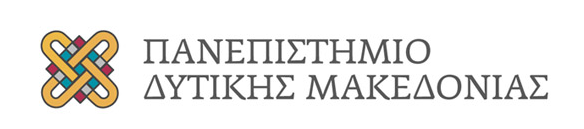 